Ո Ր Ո Շ ՈՒ Մ
13 դեկտեմբերի 2019 թվականի   N 2338 ՎԱՆԱՁՈՐ ՔԱՂԱՔԻ ԽՈՐԵՆԱՑՈՒ ՓՈՂՈՑԻ ԹԻՎ 1-2/12 ՀԱՍՑԵՈՒՄ ԳՏՆՎՈՂ, ՎԱՆԱՁՈՐ ՀԱՄԱՅՆՔԻ ՍԵՓԱԿԱՆՈՒԹՅՈՒՆԸ ՃԱՆԱՉՎԱԾ ԱՍՏԻՃԱՆԱՀԱՐԹԱԿԸ ԵՎ ԴՐԱՆՈՎ ԶԲԱՂԵՑՎԱԾ ՀՈՂԱՄԱՍԸ ԱՂԱՎՆԻ ՍՈՒՐԵՆԻ ՌԵՎԱԶՅԱՆԻՆ ՕՏԱՐԵԼՈՒ ՄԱՍԻՆ Հիմք ընդունելով Աղավնի Սուրենի Ռևազյանի դիմումը, Վանաձոր համայնքի անվամբ անշարժ գույքի նկատմամբ իրավունքների պետական գրանցման թիվ 09122019-06-0043 վկայականը,  ղեկավարվելով ՀՀ կառավարության 2006թ. մայիսի 18-ի թիվ  912-Ն որոշմամբ հաստատված  կարգի 34.2-րդ կետով և 35-րդ կետի գ) և ե) ենթակետերով` որոշում եմ.1. Վանաձոր քաղաքի Խորենացու փողոցի թիվ 1-2/12 հասցեում գտնվող, Վանաձոր համայնքի սեփականությունը ճանաչված 12.94քմ մակերեսով աստիճանահարթակը 67290 (վաթսունյոթ հազար երկու հարյուր իննսուն) դրամով և դրանով զբաղեցված ու սպասարկման համար անհրաժեշտ 121.5քմ մակերեսով հողամասը 549670 (հինգ հարյուր քառասունինը հազար վեց հարյուր յոթանասուն) դրամով, ուղղակի վաճառքի ձևով օտարել Աղավնի Սուրենի Ռևազյանին:  2. Վանաձորի համայնքապետարանի աշխատակազմի եկամուտների հավաքագրման, գույքի կառավարման և գովազդի բաժնին` Աղավնի Սուրենի Ռևազյանի հետ ՀՀ օրենսդրությամբ սահմանված կարգով կնքել հարթակի և հողամասի առուվաճառքի պայմանագիր:ՀԱՄԱՅՆՔԻ ՂԵԿԱՎԱՐ`   ՄԱՄԻԿՈՆ ԱՍԼԱՆՅԱՆՃիշտ է՝ԱՇԽԱՏԱԿԱԶՄԻ  ՔԱՐՏՈՒՂԱՐ					 	 Ա.ՕՀԱՆՅԱՆ
ՀԱՅԱՍՏԱՆԻ ՀԱՆՐԱՊԵՏՈՒԹՅԱՆ ՎԱՆԱՁՈՐ ՀԱՄԱՅՆՔԻ ՂԵԿԱՎԱՐ
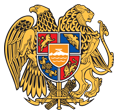 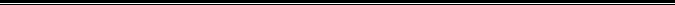 Հայաստանի Հանրապետության Լոռու մարզի Վանաձոր համայնք
Ք. Վանաձոր, Տիգրան Մեծի 22, Ֆաքս 0322 22250, Հեռ. 060 650044, 060 650040 vanadzor.lori@mta.gov.am, info@vanadzor.am